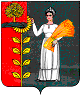 Администрации сельского поселения Новочеркутинский  сельсоветДобринского муниципального района Липецкой областиРоссийской Федерации10.09.2015г.	с. Новочеркутино 	№   45Об утверждении ведомственного перечня муниципальных услуг и работ, оказываемых и выполняемых муниципальными учреждениями сельского поселения Новочеркутинский сельсоветВо исполнение постановления администрации сельского поселения Новочеркутинский  сельсовет Добринского района Липецкой области Российской Федерации от 10.09.2015г. № 45 «Об утверждении Порядка формирования, ведения и утверждения ведомственного перечня муниципальных услуг и работ, оказываемых и выполняемых муниципальными учреждениями сельского поселения Новочеркутинский  сельсовет» и руководствуясь Уставом сельского поселения, администрация сельского поселения Новочеркутинский  сельсоветПОСТАНОВЛЯЕТ:1.	Утвердить  ведомственный  перечень  муниципальных  услуг     и работ,
оказываемых   и   выполняемых   муниципальными   учреждениями   сельского
поселения Новочеркутинский  сельсовет, согласно приложению №1.2.	Установить, что положения постановления применяются при формировании
муниципального задания на 2016 год и плановый период 2017 и 2018 годови вступает в силу с 01.01.2016г.3.Считать    утратившим    силу    постановление    администрации    сельского поселения  Новочеркутинский   сельсовет  от  26.12.2014г.  №  51 и  52  с момента вступления в действие данного постановления. Глава администрации Новочеркутинский сельсовет                           И.С.ПытинПриложение  № 1к постановлению администрациисельского поселения Новочеркутинский сельсоветот 10.09.2015г № 45ВЕДОМСТВЕННЫЙ ПЕРЕЧЕНЬМуниципальных услуг и работ , оказываемых и выполняемых муниципальными учреждениямисельского поселения Новочеркутинский сельсоветсфера «Культура, кинематография, архивное дело»№Наименование муниципальной услуги или работы с указанием кодов ОКВЭДНаименование  органа, осуществляющего  функции  и полномочия  учредителяКод органа,  осуществляющего  полномочия  учредителя, в соответствии  с реестром  участников  бюджетного процесса, а также отдельных юридических лиц, не являющихся участниками бюджетного процессаНаименование  муниципального  учреждения и его  код  в соответствии  с  реестром  участников  бюджетного  процессаСодержание  муниципальной  услуги  или  работыУсловия (формы)  оказания  муниципальной  услуги  или  выполнения  работыВид  деятельности  муниципального  учреждения  сельского  поселенияКатегории  потребителей  муниципальной  услуги  или работыНаименования показателей, характеризующих  качество и (или)  объем  муниципальной услуги (выполняемой  работы), и единиц  их измеренияУказание  на  бесплатность  или  платность  муниципальной  услуги  или  работыРеквизиты  нормативных  правовых  актов,  являющихся  основанием  для  включения  муниципальной  услуги  или  работы  в  ведомственный  перечень муниципальных работ и услуг12345678910111Работа-Организация  деятельности  клубных  формирований  и формирований  самодеятельного  народного  творчества- 92.51.Администрация  сельского  поселения   Новочеркутинский   сельсовет  Добринского района  Липецкой  области  Российской  Федерации02577МАУК « Новочеркутинский  ПЦК»003431.Организация  и проведение  массовых  мероприятий культурной  направленности ( концерты,   конкурсы, фестивали, смотры, гуляния, вечера и пр.)1.	 Организация  занятий  в клубных  формированиях;2.	Материально- техническое,  программно-методическое  обеспечение  мероприятий;3.	 Составление  и исполнение  годового планаВ  стационарных  условиях,  вне стационара.07-  Культура,  кинематография, архивное  делоВ интересах  обществаКоличество  посещений (  человек)Количество  мероприятий  поведенных  клубным  формированием (единиц)Количество  клубных  формирований  (единиц)Количество  участников  клубных  формирований (человек)БесплатноЗакон  от 09.10.  1992 №3612-1 «Основы  законодательства  Российской  Федерации  о  культуре»